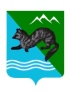 ПОСТАНОВЛЕНИЕАДМИНИСТРАЦИИ СОБОЛЕВСКОГО   МУНИЦИПАЛЬНОГО РАЙОНАКАМЧАТСКОГО КРАЯ06 апреля 2020                            с.Соболево                                                 № 86 О временном порядке предоставления мерсоциальной поддержки отдельным категориям граждан в виде обеспечения бесплатным питанием в период  получения ими образования в муниципальных образовательных организациях в  Соболевском районеВо исполнение Постановления Правительства Камчатского края от 03.04.2020года  №117-П «О временном порядке  предоставления мер социальной поддержки отдельным категориям граждан в виде обеспечения бесплатным питанием в период получения ими образования в государственных  муниципальных образовательных организациях в  Камчатского края», в соответствии с Законом Камчатского края от 12.02.2014 № 390 «О мерах социальной поддержки отдельных категорий граждан в период получения ими образования в государственных и муниципальных образовательных организациях в Камчатском крае», которая не является новой, а предоставляется взамен меры социальной поддержки в виде обеспечения бесплатным горячим питанием,   АДМИНИСТРАЦИЯ  ПОСТАНОВЛЯЕТ:1.	Управлению образования и молодежной политики администрации Соболевского муниципального района организовать работу в общеобразовательных учреждениях общего образования согласно  Временного порядка предоставления мер социальной поддержки отдельным категориям граждан в виде обеспечения бесплатным питанием в период получения ими образования в  муниципальных образовательных организациях в Соболевском районе (далее - Временный порядок) согласно приложению к настоящему постановлению.2.	Установить, что Временный порядок действует в период реализации  муниципальными образовательными организациями в Соболевском районе образовательных программ с применением электронного обучения и дистанционных образовательных технологий, который определяется в пределах срока, установленного пунктом 5 части 3 распоряжения Губернатора Камчатского края от 12.03.2020 № 267-Р:Установить, что Временный порядок распространяется на лиц из числа отдельных категорий граждан, установленных пунктами 1 - 3, 5, 7 и 8 статьи 3 Закона Камчатского края от 12.02.2014 № 390 «О мерах социальной поддержки отдельных категорий граждан в период получения ими образования в государственных и муниципальных образовательных организациях в Камчатском крае», в отношении которых реализация образовательных программ осуществляется с применением электронного обучения и дистанционных образовательных технологий.Установить, что на период действия Временного порядка не подлежат применению разделы 2 и 3 приложения к постановлению Правительства Камчатского края от 18.04.2014 № 183-П «Об утверждении Порядка предоставления мер социальной поддержки отдельным категориям граждан в период получения ими образования в муниципальных образовательных организациях в Камчатском крае».        5. Управлению делами администрации  Соболевского муниципального района направить настоящее постановление для опубликования в районной газете «Соболевский вестник» и разместить на официальном сайте Соболевского муниципального района в информационно-телекоммуникационной сети Интернет.         6. Настоящее постановление вступает в силу после его официального опубликования (обнародования).Заместитель главы администрацииСоболевского муниципального района                                             А.В. Колмаков                                                                                                      Приложение к постановлению        администрации Соболевского муниципального         района  от 06.04.2020 № 86Временный порядокпредоставления мер социальной поддержки отдельным категориям граждан в виде обеспечения бесплатным питанием в период получения ими образования в муниципальных образовательных организациях в Соболевском муниципальном районе Камчатского края 1.	Настоящий Временный порядок регулирует вопросы предоставления мер социальной поддержки отдельным категориям граждан в виде обеспечения бесплатным питанием, предусмотренных пунктами 1 и 2 статьи 4, подпунктами «а» и «б» пункта 1, пунктами 2 и 3 статьи 5, подпунктами «а» и «б» пункта 1, пунктом 2 статьи 6, подпунктами «а» и «б» пункта 2 части 1, частью 3 статьи 8, подпунктами «а» и «б» пункта 1, пунктом 2 статьи 10, статьей 11 Закона Камчатского края от 12.02.2014 № 390 «О мерах социальной поддержки отдельных категорий граждан в период получения ими образования в государственных и муниципальных образовательных организациях в Камчатском крае», в период получения ими образования с применением электронного обучения и дистанционных образовательных технологий в государственных и муниципальных образовательных организациях Соболевского района (далее – меры социальной поддержки).2.	Меры социальной поддержки предоставляются одним из следующих способов:1)	путем предоставления денежной компенсации стоимости питания в размере, соответствующем денежным нормам обеспечения бесплатным питанием и определяемом в соответствии с частями 4 и 5 настоящего Временного порядка;2)	в виде набора пищевых продуктов (сухой паек).3.	Денежные нормы обеспечения бесплатным питанием обучающихся общеобразовательных организаций устанавливаются:для муниципальных общеобразовательных организаций - с учетом санитарно-эпидемиологических требований и цен на продукты питания, сложившихся в соответствующем муниципальном районе (городском округе), муниципальными правовыми актами органов местного самоуправления.4.	Размер денежных норм обеспечения бесплатным питанием обучающихся в общеобразовательных организациях Соболевского района  составляет:Размер денежных норм обеспечения бесплатным питанием обучающихся в государственных профессиональных образовательных организациях Камчатского края определяется в соответствии с постановлением Правительства Камчатского края от 12.05.2014 № 214-П «Об утверждении денежных норм обеспечения бесплатным питанием обучающихся в государственных профессиональных образовательных организациях в Камчатском крае».Решение о выборе способа предоставления мер социальной поддержки принимается:в отношении обучающихся государственных общеобразовательных организаций Камчатского края, государственных профессиональных образовательных организаций Камчатского края - руководителями указанных организаций;в отношении обучающихся муниципальных общеобразовательных организаций в Соболевском районе - органами местного самоуправления Соболевского муниципального района Камчатского края.       Временная мера социальной поддержки выплачивается или выдается государственными и муниципальными образовательными организациями не позднее 25 числа текущего месяца (до 25 апреля 2020 года денежная компенсация либо наборы пищевых продуктов (сухой паек) за март и апрель 2020 года с даты перехода на дистанционное или электронное обучение). Руководители муниципальных образовательных организаций Соболевского муниципального района издают распорядительный документ (приказ) с указанием количества обучающихся, переведенных на режим электронного или дистанционного обучения и относящихся к льготным категории, имеющим право на предоставление данной меры социальной поддержки.Обучающимся, их родителям (законным представителям) не требуется предоставлять в учреждение справки, подтверждающие принадлежность к льготной категории, так как, данные документы уже были предоставлены в образовательные учреждения в начале учебного года.В случае выбора предоставления социальной поддержки путем перечисления денежной компенсации обучающиеся, их родители (законные представители) представляют в учреждение заявление, со всеми необходимыми сведениями, в том числе указывают банковские реквизиты и номер лицевого счета для осуществления денежного перевода. При выборе предоставления социальной поддержки в виде наборов пищевых продуктов учреждениям необходимо руководствоваться требованиями утвержденными СанПиН 2.4.5.2409-08 «Санитарно – эпидемиологические требования к организации питания обучающихся в общеобразовательных учреждениях, учреждениях начального и среднего профессионального образования».  Наименование муниципального образования в Камчатском крае, на территории которого находится краевое государственное общеобразовательное учреждениеСреднедневная денежная норма завтрака на одного обучающего без учета торговой наценки, в рубляхСреднедневная денежная норма обеда на одного обучающего без учета торговой наценки, в рубляхСреднедневная денежная норма полдника на одного обучающего без учета торговой наценки, в рубляхОт 7-до 10летОт 7-до 10летОт 7-до 10летОт 7-до 10летСоболевский  муниципальный районне более 71,0не более 126,0не более 40,0от 11лет до 17 летот 11лет до 17 летот 11лет до 17 летот 11лет до 17 летСоболевский  муниципальный районне более 80,0не более 145,0не более 40,0